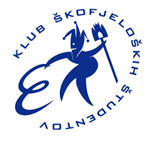 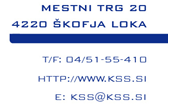 Obrazec št. 1: tabela projektovV spodnjo tabelo navedite ime projekta, vodjo projekta, datum oz. obdobje izvajanja in ocenjen znesek kritja KŠŠ (t.j. razliko med odhodki in prihodki projekta, za katere želite kritje Kluba škofjeloških študentov). Za vsak projekt je potrebno priložiti tudi projektni in finančni načrt. V primeru mankajoče ali neustrezne dokumentacije se projekta ne upošteva.Spletno mesto za oddajo obrazca št. 1 s prilogami:https://drive.google.com/drive/u/0/folders/1oGekUx5Oll0ej2Gbsge5v03w7frevT3gKlub Študentov selške dolineRok Kavčič, predsednikIme projektaVodja projektaDatum oz. obdobje izvajanjaOcena kritja KŠŠ1.2.3.4.5.6.8.9.10.SKUPAJ:SKUPAJ:SKUPAJ:SKUPAJ: